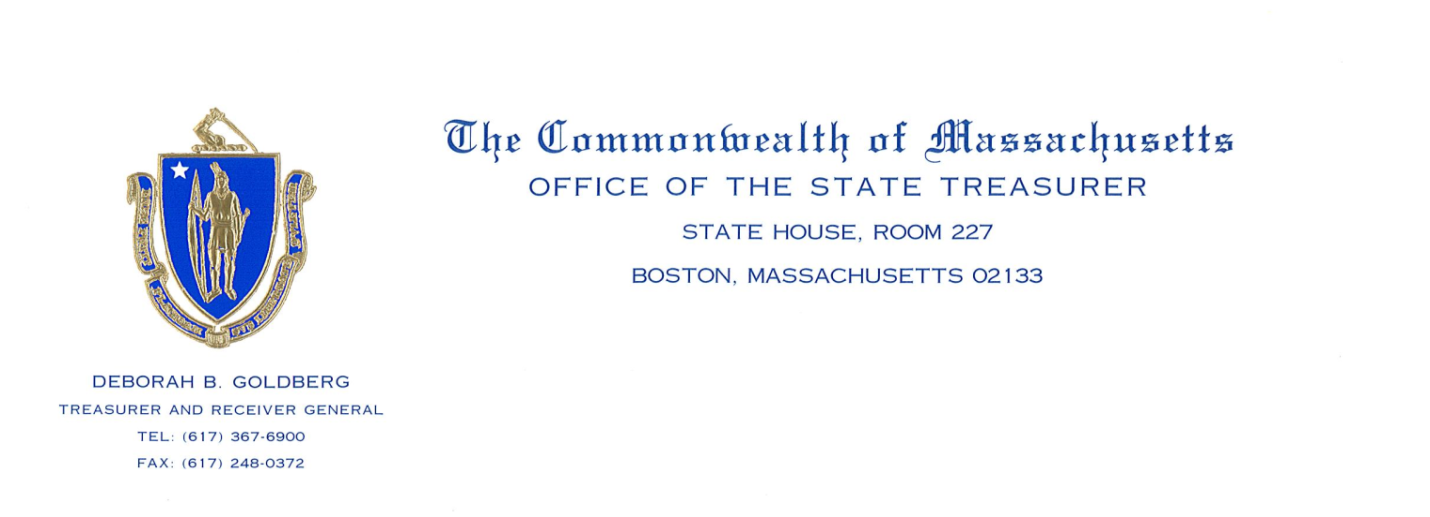 PROGRAM SUMMARYSection I. SummaryThe State Treasurer’s Office of Economic Empowerment (OEE) invites non-profit organizations, public agencies, and higher education institutions located in Massachusetts to apply for opportunity grants to help empower the Massachusetts Military, Veteran, Family, and Survivor Community (MVFSC) by enhancing regional access to financial education opportunities.OEE, in collaboration with the Division of Banks, seeks to award grants in geographically diverse regions across the state. Applicants are encouraged to connect their proposed financial education initiative to an existing program with a proven track record of successfully engaging the MVFSC. Some examples of such proven programs include, but are not limited to, job fairs, career-training, Gold Star Family programming, National Guard Reintegration Yellow Ribbon Programs, and Volunteer Income Tax Assistance (VITA) programs.  Applicants may request up to $5,000 for the proposed project. Application deadline: On or before 5pm EST, Thursday, May 25, 2023. Funding decisions will be made on or about June 23, 2023. Detailed guidance will be provided to grantees throughout the project including information on volunteer networks and experienced subject matter experts. If needed, a one-day training session or webinar will be held to assist grantees with their program planning. Section II. Program ImpactSuccessful applicants will plan, promote, and execute a free financial literacy program in 2023 that addresses financial challenges facing military personnel and their families. Successful applicants will demonstrate the need for financial education in the applicant’s local community and justify reasons for focusing on chosen beneficiaries. The goals of these grants will be to close delivery gaps, and therefore, applicants must demonstrate how the proposed program will accomplish this goal. Monies will not be awarded for curriculum development. An applicant’s proposed program should address one or more of the following financial topics:The ultimate program goal is to improve the financial well-being of participants by providing access to financial education and building financial empowerment through one or more trainings.  The particular financial topic(s) prioritized can be determined by the applicant, based on the particular needs of the local community.Section III. Applicant EligibilityApplicants must meet the following eligibility requirements: Be a non-profit organization, public (municipal or state) agency, or higher education institution in Massachusetts;Submit all required items listed in Section IV. Applicant Instructions;Serve the Massachusetts Military, Veteran Family and Survivor Community;The applications will be evaluated by a review team consisting of staff from the OEE and potentially other staff from the Office of the State Treasurer.Post-Implementation Reporting RequirementsTo ensure each project follows the purpose stated in the original proposal, funded organizations will be required to submit a written report, a budget form outlining actual expenses and evaluation data to OEE. The format of the report, budget and evaluation will be determined by OEE. This report is due on or before December 31, 2023. This report should summarize the program’s ability to meet its proposed goals. Organizations that do not use the funding for the approved purpose stated in their applications must reimburse the full award amount.Section IV.  Applicant Instructions Applicants must submit all required items in the specified manner of delivery on or before 5pm EST May 25, 2023. The required items include:                Item 1 - Required Program Description and Applicant Response Questions (via online form)Item 2 – Proposed Budget and Narrative (via online form)Item 3 – IRS 501(c)(3) letter of non-profit determination (if applicable) (via email to operationmoneywise@tre.state.ma.us)Items 4 & 5 are not due at the time of application, rather they are due 10 days following notification of a successful grant application. These will be sent to those awarded a grant and is not required as part of initial grant application process. Item 4– Contractor Authorized Signatory Listing Form (emailed to operationmoneywise@tre.state.ma.us)Item 5 - Massachusetts Standard Contract Form (emailed to operationmoneywise@tre.state.ma.us)Required Items (1-3) that must be uploaded to the online form by 5:00 PM Eastern Standard Time on May 25, 2023 at: www.operationmoneywise.com	Required Items (4 and 5) that must be emailed to operationmoneywise@tre.state.ma.us within 10 days of grant notification.Guidelines for Required Commonwealth Forms (Items 4-5) and Other General InformationContractor Authorized Signatory Listing Form (upon being notified of grant)Common Massachusetts Standard Contract Form (upon being notified of grant award)Please note that only individuals authorized as legal representatives of the applicant may sign contracts and other legally binding documents relating to this grant. These documents must be signed by an individual designated on the Authorized Signatory Listing Form. Copies of signatures will not be acceptable. Applicants must complete and submit these forms in their entirety.Please also note that failure to include any of the mandatory items may result in immediate rejection of the application. Copies of signatures will not be acceptable. All Required forms may be obtained at www.operationmoneywise.org or as otherwise listed above.Within 10 days of notification of the grant award, applicant must submit the Massachusetts Standard Contract Form. The Standard Contract Form must be signed by an individual designated on an Authorized Signatory Listing Form. Copies of signatures will not be acceptable. Final grant award is contingent on such submission. The OEE reserves the right to cancel the award and select another applicant if the forms are not timely, accurate, properly executed and returned.Please note that applicable funds must be administered in compliance with relevant federal or state laws, regulations, and policies.The OEE reserves the right to discontinue, modify or withhold any payments to be made pursuant to this grant or to require a total or partial refund of the grant, if in OEE’s sole discretion, the funded organization has not fully complied with the terms and conditions of the grant. The OEE reserves the right to request additional information from applicants.  The OEE reserves the right to waive any minor informality in a response, to request clarification of information from any applicant, and to take any action deemed by the OEE to be in the Commonwealth’s best interest.Reasonable AccommodationApplicants with disabilities that seek reasonable accommodation, which may include the receipt of the Grant Application information in an alternative format, must communicate such requests in writing to the contact person as soon as reasonably possible. Requests for accommodation will be addressed on a case-by-case basis. The request must state that it is based on a disability and specifically identify the accommodation desired. All reasonable efforts will be made to accommodate the requests of applicants with disabilities.Important Dates and Times										           Successful applicants will be notified on or about June 23, 2023.  The grant period will be from July 14, 2023 to December 22, 2023. All services provided under this grant, as detailed in your grant proposal, must be completed by December 22, 2023.  To ensure each project follows the purpose stated in the original proposal, funded organizations will be required to submit a written report and survey results to the Office of Economic Empowerment by December 31, 2023.  GRANTOR:Commonwealth of Massachusetts, A Joint collaboration between the Division of Banks &The State Treasurer’s Office of Economic EmpowermentADDRESS: One Ashburton Place, Boston, MA 02108PROGRAM NAME:Operation Money Wise: Financial Education Opportunity GrantTo advance the financial capability of Military, Veterans, Family, and Survivor CommunityCONTACT PERSON:Anthony Zero, Program AssistantE-MAIL:operationmoneywise@tre.state.ma.usDEADLINE:Attachments:May 25, 2023Attachment A: Required Program Description and Applicant Response QuestionsAttachment B: Budget and Budget NarrativeSpending WiselyManaging CreditPaying for College Estate PlanningRetiring ComfortablyIncreasing SavingsHome Buying or RentingProtecting Family & Assets with Insurance